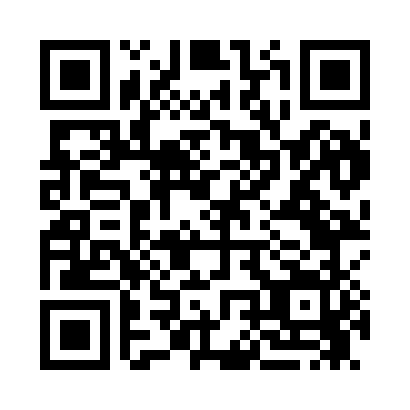 Prayer times for Haley, Iowa, USAMon 1 Jul 2024 - Wed 31 Jul 2024High Latitude Method: Angle Based RulePrayer Calculation Method: Islamic Society of North AmericaAsar Calculation Method: ShafiPrayer times provided by https://www.salahtimes.comDateDayFajrSunriseDhuhrAsrMaghribIsha1Mon4:085:511:265:299:0110:442Tue4:095:521:265:299:0110:433Wed4:105:521:275:299:0110:434Thu4:115:531:275:299:0110:425Fri4:125:531:275:299:0010:426Sat4:135:541:275:299:0010:417Sun4:145:551:275:299:0010:418Mon4:155:551:275:298:5910:409Tue4:165:561:285:298:5910:3910Wed4:175:571:285:298:5810:3811Thu4:185:581:285:298:5810:3712Fri4:195:581:285:298:5710:3713Sat4:205:591:285:298:5710:3614Sun4:216:001:285:298:5610:3515Mon4:226:011:285:298:5510:3416Tue4:246:021:285:298:5510:3317Wed4:256:021:285:298:5410:3118Thu4:266:031:295:298:5310:3019Fri4:276:041:295:288:5310:2920Sat4:296:051:295:288:5210:2821Sun4:306:061:295:288:5110:2722Mon4:316:071:295:288:5010:2523Tue4:336:081:295:288:4910:2424Wed4:346:091:295:278:4810:2325Thu4:356:101:295:278:4710:2126Fri4:376:111:295:278:4610:2027Sat4:386:121:295:278:4510:1928Sun4:406:131:295:268:4410:1729Mon4:416:141:295:268:4310:1630Tue4:426:151:295:258:4210:1431Wed4:446:161:295:258:4110:13